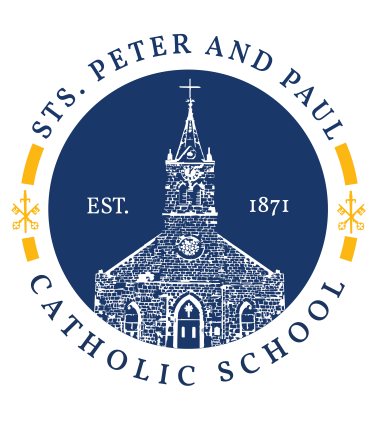 Absentee Excuse FormMy child, ________________________________, grade _________, was absenton the following dates(s): ____________________________________________Reason:______________________________				___________________Parent/Guardian Signature						Date